6TH-12TH Grade				NAME___________________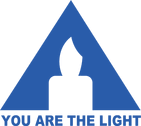 Self-Reflection Sheet			DATE____________________                Thinking about my character, actions and motivesMy actions were:It was inappropriate because:I could have avoided it if I had:A better choice would be: The Virtue(s) I should practice is/are:ACTION TAKEN (by parents)                                    FOLLOW UP (by parents)Parent Signature______________________________   DATE________________